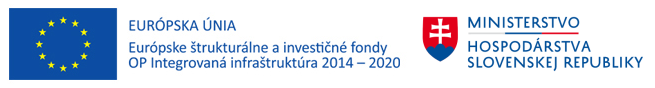 Prijímateľ: TORNO, s.r.o.Sídlo: Jiráskova 15, 085 01 BardejovIČO: 31 718 841Názov realizovaného projektu:Obstaranie inovatívnych technológií v spoločnosti TORNO, s.r.o.Krátky opis projektu: Cieľom projektu je inovovať výrobný proces obstaraním vertikálneho obrábacieho centra so zabezpečením kvality, energetickej úspory a pozitívneho vplyvu na životné prostredie. Nákupom inovatívnej technológie sa zabezpečí vysoká kvalita produktov a sa zvýši efektívnosť výrobného procesu čo zabezpečí spoločnosti konkurenčnú výhodu a zvýši konkurencieschopnosť na európskom trhu. Miesto realizácie projektu je v meste Bardejov. Vďaka realizácii projektu sa vytvorilo 1 pracovné miesto.Nenávratný finančný príspevok:  90 453,33 EurHlavný cieľ: Zvýšenie konkurencieschopnosti MSP vo fáze rozvoja„Informácie o Operačnom programe Integrovaná infraštruktúra 2014 – 2020 nájdete na www.opii.gov.sk“ 